Sample Course Outline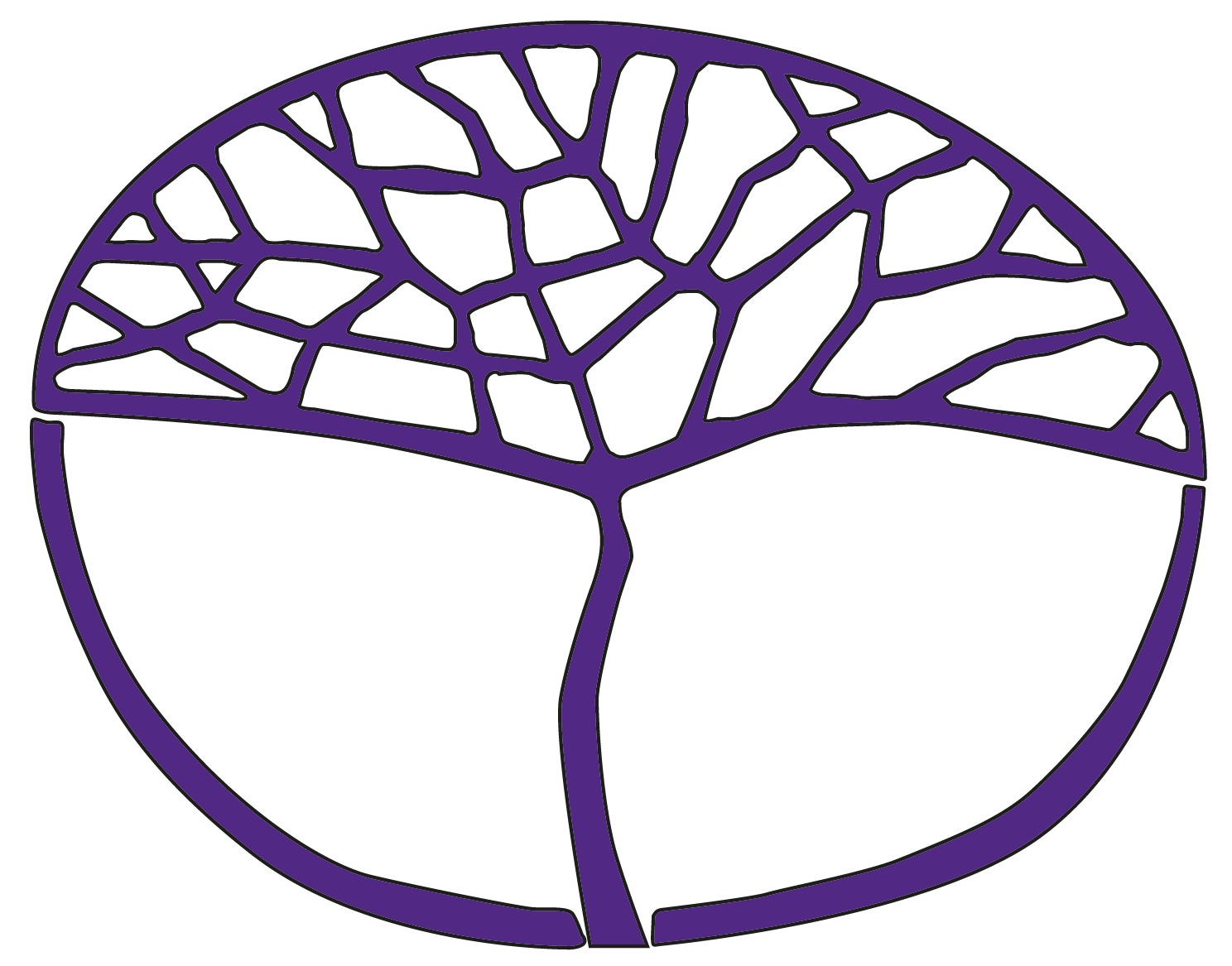 Building and ConstructionGeneral Year 11Copyright© School Curriculum and Standards Authority, 2014This document – apart from any third party copyright material contained in it – may be freely copied, or communicated on an intranet, for non-commercial purposes in educational institutions, provided that the School Curriculum and Standards Authority is acknowledged as the copyright owner, and that the Authority’s moral rights are not infringed.Copying or communication for any other purpose can be done only within the terms of the Copyright Act 1968 or with prior written permission of the School Curriculum and Standards Authority. Copying or communication of any third party copyright material can be done only within the terms of the Copyright Act 1968 or with permission of the copyright owners.Any content in this document that has been derived from the Australian Curriculum may be used under the terms of the Creative Commons Attribution-NonCommercial 3.0 Australia licenceDisclaimerAny resources such as texts, websites and so on that may be referred to in this document are provided as examples of resources that teachers can use to support their learning programs. Their inclusion does not imply that they are mandatory or that they are the only resources relevant to the course.Sample course outlineBuilding and Construction – General Year 11Unit 1Semester 1Unit 2Semester 2WeekKey teaching pointsTerm 11–2Introduction to course, workshop and assessment tasksWorking with materialsidentify and apply occupational safety and health (OSH) rules and regulations relating to the use of materials and processesTask 1: Safety in the workshop – Worksafe website; Smartmove certificates2–4Drafting read and interpret plansapply fundamentals of practical geometryright angles, triangulation, 3/4/5 triangles, level, squareness, plumblineuse orthogonal projection and drafting conventions read and convert scaled drawings to actual sizeoperate levelling equipmentrecognise industry specific conventions and building and construction terminologyTask 2: Drafting exercises4–6Planning and managementthe various people, trades and their roles in the construction industrythe scope of the industry, such as in building, utilities and resource industriesDesign processesinvestigate existing and similar designs using design considerations of: function, ergonomics, cultural and architectural styles collect examples of site and project informationidentify building components devise design ideas using annotated graphics and sketches reviewing the design’s suitabilitydevelop a design solution using hand generated solution drawings with conventionsTask 3 Part A: Apply planning and management, and design processes for a residential backyard design project6–8Properties and selectionmechanical properties in terms of:hardness, elasticity, conductivity, flexibility, and strengthmaterials appropriate for a chosen applicationsurface finishesDesign processes manage production of a solution, including a simple sequence of manufactureTask 3 Part B: Construct model residential backyard projectSelect appropriate materials, model project8Design processesevaluate the result of the project against design criteria using simple statementsTask 3 Part C: Evaluation of model of residential backyard project8–9Systems – Environment and sustainabilityways for sustainable practices in building and constructiontypes of environmentally friendly alternatives in methods of building and constructionTask 4 Part A: Assignment: sustainable practices in building and constructionTerm 21–8Working with materialsuse a variety of standard building materials, such as: bricks, pavers, mortar, cement, tiles, steel, timber develop skills in:laying and finishing of simple paving straight line bricklaying wall and floor tiling setting out, procedure and tool usagemixing of mortar, grout and cement and their correct usage cleaning up procedure at completion of the activities identification and production of a range of surface finishesoxy welding procedure: purpose, materials and equipment  electric arc welding procedure: purpose, materials and equipment methods of cutting and fixing timber for frame and carcass constructioncorrect use of various portable power tools, equipment and hand tools within the  building and construction industry: measuring tools, cutting tools, lifting equipmentnon-licensed plumbing activities identify and apply occupational safety and health (OSH) rules and regulations relating to the use of materials and processesTask 5 Part A: Building exercisesMaterials – properties and selection, working with building materialsTerm 21–8Task 5 Part B: Construction exercisesMaterials – properties and selection, working with construction materialsTerm 21–8Task 5 Part C: Fabrication exercises (welding)Materials – properties and selection, working with fabrication materials9–10 Systems – Structures and servicesdifferent structures, structural components, joints and trussesmethods for basic on-site water supply, drainage and sewerage provisionTask 4 Part B: Assignment: structure and components, and onsite servicesWeekKey teaching pointsTerm 31Introduction to Unit 2 course, workshop and tasksTask 6: Revisit and reinforce safety in the workshop – rules and regulations2–3Planning and managementthe structure of the building and construction industries the integrated relationships between people and regulatory bodiesDrafting read and draw plans utilising fundamentals of practical geometry with orthogonal projectionestimate quantities perimeter of drawn shapesarea of drawn shapesvolume of materialsapply appropriate scaling of drawingsoperate levelling equipmentrecognise industry specific conventionsuse building and construction terminologyTask 7: Drafting exercises4–6Design processes investigate different design ideasstructural configurationsassembly of components use ICT and manual presentation skills devise similar design ideas using annotated graphics and sketchesreview the design’s suitability against design needs, including investigation of construction methodsgenerate suitable 2D drawings with conventions for designed solutionmanage production of a solution, including a simple sequence of manufacture evaluate the result of the project against design criteria using simple statementsTask 8 Part A: Integrated materials fabrication design projectPlanning and management, design process7–10Properties and selectionmechanical properties of materials under load (tension or compression)hardness, elasticity, conductivity, flexibility, strengthselection of materials based on properties appropriate for a chosen applicationalternative surface finishesWorking with materialsapply occupational safety and health (OSH) rules and regulations relating to the use of materials and processesTask 8 Part B: Construction of integrated materials fabrication design projectinvestigate materials and properties for working in construction select appropriate materials based on properties required chosen applicationTerm 41–7Working with materialsselection of materials based on properties appropriate for a chosen applicationuse standard building materialsbricks, pavers, mortar, cement, tiles, steel, timber demonstratetimber constructionlaying and finishing paving straight line bricklayingwall and floor tiling: setting out, procedure and tool usagemixing of mortar, grout and cement and their correct usagecleaning procedures at completion of the activities production of a range of surface finishesoxy welding procedure: purpose, materials and equipmentelectric arc welding procedure: purpose, materials and equipmentMIG welding procedure: purpose, materials and equipmentdifferent types of joining methods used in building and constructionsafe use of various portable power tools, equipment and hand tools within the building and construction industry: measuring tools, cutting tools, lifting equipmentnon-licensed plumbing activitiessheet metal work, including bracing and strappingapply occupational safety and health (OSH) rules and regulations relating to the use of materials and processesTask 9 Part A: Building exercisesMaterials – properties and selection, working with building materialsTerm 41–7Task 9 Part B: Construction exercisesMaterials – properties and selection, working with construction materialsTerm 41–7Task 9 Part C: Fabrication exercises (MIG welding)Materials – properties and selection, working with fabrication materials8–10Design processesevaluate the result of the project against design criteria using simple statementsTask 8 Part C: Evaluate finished materials fabrication design project Systems – Structures and servicesdifferent structures, structural components, joints and trussesbasic on-site water supply, drainage and sewerage provisionEnvironment and sustainabilitycultural influences on buildings and architecture sustainable building and construction methods and their effect on environmentsTask 10 Part A: Structures and servicesTask 10 Part B: Listing and examples of influences of culture on buildings and architecture